Поэзия пестования – это удивительный тонкий и гибкий инструмент народной педагогики.Колыбельные песни, по мнению народа – спутник детства. Они сопровождают жизнь ребенка с первых дней появления на свет. Монотонная колыбельная песня своим ритмом успокаивает, убаюкивает малыша, что очень важно для физического развития. Одновременно способствует накоплению у него чувственных впечатлений, постепенно ведет к восприятию человеческого голоса как сигнала общения. Именно через колыбельную песню ребенок усваивает первичный словарный запас, без которого невозможно познание окружающего мира, развитие мышления. В колыбельной песне рисуется картина будущего ребенка:А, баиньки, баиньки,Купим сыну валенки,Наденем на ножки,Пустим по дорожке.Будет наш сынок ходить,Новы валенки носить.Героем колыбельной песенки всегда является сам ребенок, а вот помогают ему уснуть и кошка, и собачка, могут быть и другие животные.Баю-баюшки-баю,Баю Верочку мою.Приди , котик, ночевать,Мою деточку качать.Колыбельные песни располагают ребенка ко сну, помогают ему уснуть.Так, на занятии "Счастливая зыбка"(приложение 6) знакомила с бытом и традициями русского народа. Детям предлагалось вспомнить ту кроватку, в которой каждый из них спит. Затем я начинала рассказ о том, что давным-давно у детей тоже были свои кроватки, но они очень отличались от современных и даже назывались по-другому: колыбелька, зыбка, люлька. Рассказ сопровождался показом иллюстраций с изображением детских кроваток. Объясняла, почему они так назывались. Дети услышали рассказ о песнях, сопровождающих укачивание малышей. Ребятам предлагалось подумать и сказать, как называется песня, которая исполнялась ребенку перед сном. Правильные ответы поощрялись. Затем я дала сама определение колыбельной песни, пытаясь вызвать интерес к ней. После рассказа предложила послушать колыбельную и самим исполнить любимые из них. Это занятие вызвало положительный эмоциональный отклику детей, желание еще раз их услышать и запомнить. В дальнейшем в колыбельных песнях я использовала образы, хорошо знакомые детям (образ кота) при обучении детей образованию однокоренных слов.Первое время старшие дошкольники отнеслись к их исполнению колыбельных песен с некоторой иронией, заявляя, что такие песни они слушать не станут, потому что не маленькие. И это, на мой взгляд, связано как раз с тем, что в воспитании детей в этом возрасте они мало используются. Однако в дальнейшем, с не меньшим удовольствием, чем малыши, слушали эти песни, просили повторить хорошо знакомые и любимые, чему во многом способствовал, используемый в колыбельных прием уменьшения и особая ритмическая организация, которые играют определенную роль в создании психологического комфорта. В течение недели детям исполнялись две-три песни, которые детьми хорошо запоминались. На следующей неделе использовались еще две-три песни, незнакомые им. Однако о колыбельных песнях, хорошо знакомых детям, не забывали, а исполняли в сочетании с новыми. Пестушки – короткие стихотворные приговоры, сопровождающие движения младенца в первые месяцы жизни. Пестушка от слова «пестовать» - нянчить, растить, воспитывать. Согласно правилам народной педагогики, чтобы воспитать физически здорового, жизнерадостного и любознательного человека, необходимо поддерживать в ребенке радостные эмоции. Содержание пестушек касается вопросов физического воспитания, только тех действий, которые производятся, их ожидаемых результатов. Так, во время, пробуждения, поглаживая малыша, приговаривают:Потягунушки, потягунушки,Поперек толстунушки,В ножки-ходунушки,А в ручки – хватунушки,А в роток – говорок,А в головку – розумок.В пестушках важное значение имеет ритм. Веселая затейливая песенка с отчетливым скандированием стихотворных строк вызывают у ребенка радостное настроение. Потешки – это песенки-приговоры, сопровождающие игры ребенка с частями его собственного тела (пальчиками, ручками, ножками). Потешка призвана потешить. Развеселить, позабавить ребенка. Потешка – школа игры, главное назначение потешек – приготовить ребенка к познанию окружающего мира в процессе игры, которая скоро станет незаменимой школой физического, умственного, нравственного и эстетического воспитания.Игры ребенка с пальчиками.Пальчик, пальчик,Где ты был?С этим братцем в лес ходил,Сэтим братцем щи варил,С этим братцем кашу ел,С этим братцем песню пел. Конспект занятия: Тема: «Русские потешки»  Приложение 7Прибаутки – это песенки, напоминающие маленькие сказочки в стихах, где дана картина какого либо яркого события или изображено стремительное действие. Прибаутке свойственен сюжет, но передается лишь один эпизод, что соответствует возрастному восприятию ребенка в два-три года, когда малыш не способен на долгое восприятие. Прибаутки развлекают, потешают детей, но не сопровождаются игровыми действиями. Они за счет высоких художественных достоинств поэтических текстов вполне удовлетворяют детские требования радости. Обильное введение фантастических элементов, небыличного материала в прибаутке способствует развитию богатого воображения ребенка – прямое следствие умственного развития. Обязательно прибаутка должна быть подкреплена иллюстрацией, ведь надо малыша учить восприятию рисунка.Пошел котик под мосток,Поймал рыбку за хвосток,То ли съесть по пути.То ли Оле отнести.Следующую прибаутку можно обыграть:Пошел козел по лесу,Нашел себе принцессу,Давай коза попрыгаем,Ножками подрыгаем,Ручками похлопаем,Ножками потопаем. Использование данного фольклорного материала в моей практике помогает детям совершенствовать звуковую структуру, грамматический строй речи, логоритмический слух, применение речевых навыков в сюжетно-ролевых играх. 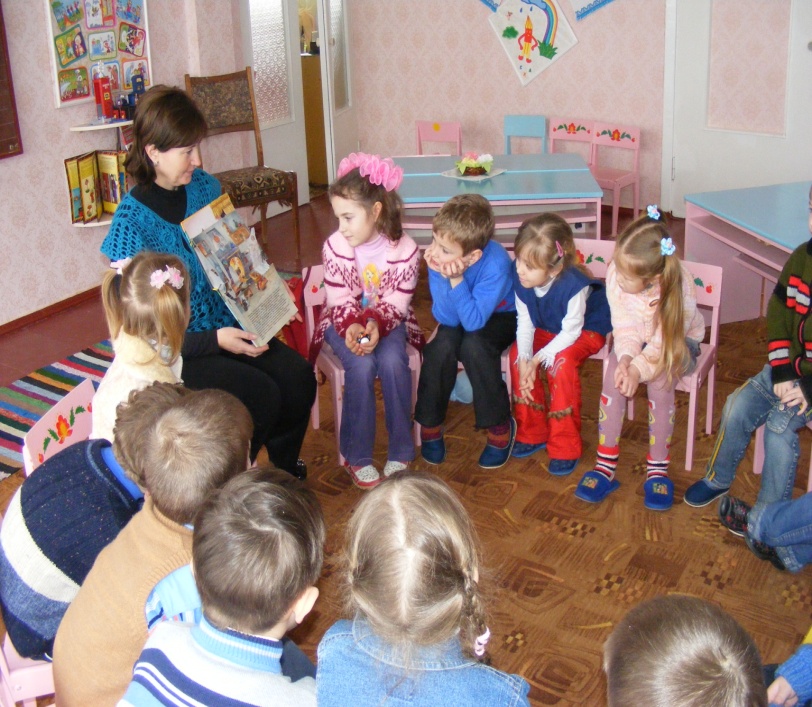 